Утверждено:решением Совета директоров АО «Водоканал»от 18.02.2022, протокол № 162(с изм. от 28.02.2022 № 163, от 26.04.2022 № 164)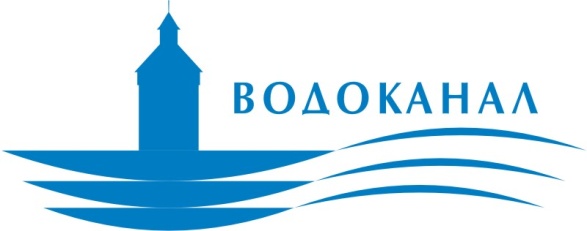 РЕЕСТР
непрофильных активов АО «Водоканал»город Якутск2022 годСодержаниеПеречень непрофильных активов………..………………………….…….3Оценка профильности единиц управленческого учета....…..……...……7Перечень непрофильных активов 2. 	Оценка профильности единиц управленческого учетаКритерии определения профильности единицы управленческого учета:
бомбоубежище,
г. Якутск, ул. 50 лет Советской Армии, д. 53а, лит. БКритерии определения профильности единицы управленческого учета:
земельный участок площадью 90 кв.м.,г. Якутск, ул. Полины Осипенко, д. 8, корп.6 нсКритерии определения профильности единицы управленческого учета:
очистные сооружения,
г. Якутск, ул. 50 лет Советской Армии, д. 53а, лит. А, А1, А2Критерии определения профильности единицы управленческого учета:
склад холодный,
г. Якутск, ул. 50 лет Советской Армии, д. 53а, лит. Г1Критерии определения профильности единицы управленческого учета:
заправочная  станция,
г. Якутск, ул. 50 лет Советской Армии, д. 53аКритерии определения профильности единицы управленческого учета: станция 3 подъема водоканала,
г. Покровск, ул. Братьев КсенофонтовыхКритерии определения профильности единицы управленческого учета:
земельный участок площадью 209 кв.м.,
г. Покровск, ул. Братьев КсенофонтовыхКритерии определения профильности единицы управленческого учета:
емкость 25 куб. м.Критерии определения профильности единицы управленческого учета:
емкость 25 куб. м.Критерии определения профильности единицы управленческого учета:
теплая теплица в П/Х метал. каркасКритерии определения профильности единицы управленческого учета:
котельная установка АксиомаКритерии определения профильности единицы управленческого учета:
агрегат (холодильное оборудование)Критерии определения профильности единицы управленческого учета:
здание водобудки площадью 52,6 кв.м.,
г. Якутск, ул. 50 лет Советской АрмииКритерии определения профильности единицы управленческого учета:
земельный участок площадью 385 кв.м.,
г. Якутск, ул. 50 лет Советской АрмииКритерии определения профильности единицы управленческого учета:MAZDA TITANКритерии определения профильности единицы управленческого учета:
FORD EXPLORERКритерии определения профильности единицы управленческого учета: NISSAN TEANA№ п/пНаименование непрофильного активаСредства идентификации непрофильного активаВид деятельности, к которой относится использование непрофильного активаОстаточная (балансовая) стоимость непрофильного актива по состоянию на последнюю отчетную дату, руб.Планируемый способ реализации (сохранения) непрофильного активаОписание и сведения о правоустанавливающих документах и об обремененияхБомбоубежище площадью 267,7кв.м., г.Якутск, ул. 50 лет Советской Армии, д.53аИнв.№10060Кадастровый номер 14:36:101019:273Актив не используется0,00СохранениеСвидетельство о государственной регистрации права собственности от 25.02.2010 №14-АА 624295 (запись регистрации №14-14-01/050/2009-402), обременения отсутствуютЗемельный участок площадью 90кв.м., г.Якутск, ул.Полины Осипенко, д.8 корп.6 нс Инв.№89609 Кадастровый номер14:36:103016:31Актив не используется29 240,00СохранениеСвидетельство о государственной регистрации права собственности от 14.10.2009 №14-АА 575029 (запись регистрации №14-14-01/043/2009-838), обременения отсутствуютОчистные сооружения площадью 4 546,1кв.м., г.Якутск, ул. 50 лет Советской Армии, д.53аИнв.№20004Кадастровый номер14:36:101019:1222Актив не используется 24 175 592,69СохранениеСвидетельство о государственной регистрации права собственности от 25.02.2010 №14-АА 581458 (запись регистрации №14-14-01/050/2009-393), обременения отсутствуютХолодный склад площадью 162,4кв.м., г.Якутск, ул. 50 лет Советской Армии, д.53а Инв.№10039Кадастровый номер14:36:101019:330Актив не используется4 630,59СохранениеСвидетельство о государственной регистрации права собственности от 25.02.2010 №14-АА 624288 (запись регистрации №14-14-01/050/2009-405), обременения отсутствуютЗаправочная  станция площадью 17,1кв.м., г.Якутск, ул. 50 лет Советской Армии, д.53а Инв.№20003Кадастровый номер14:36:101019:1218Актив не используется0,00СохранениеСвидетельство о государственной регистрации права собственности от 25.02.2010 №14-АА 581451 (запись регистрации №14-14-01/050/2009-395), обременения отсутствуютСтанция 3 подъема водоканала площадью 175,4кв.м., г.Покровск, ул.Братьев КсенофонтовыхИнв.№90072Кадастровый номер 14:32:000000:208Актив не используется2 048 058,13Сохранение Свидетельство о государственной регистрации права собственности от 11.09.2012 №14-АА 952905 (запись регистрации №14-14-11/017/2012-584), обременения отсутствуютЗемельный участок площадью 209кв.м., г.Покровск, ул.Братьев Ксенофонтовых Инв.89954Кадастровый номер 14:32:170102:471Актив не используется24 000,00СохранениеСвидетельство о государственной регистрации права собственности от 11.09.2012 №14-АА 952905 (запись регистрации №14-14-11/017/2012-584), обременения отсутствуютЕмкость 25 куб. мИнв.№20041Актив не используется12 312,20СохранениеОтсутствуютЕмкость 25 куб. мИнв.№20040Актив не используется12 312,20СохранениеОтсутствуютТеплая теплица в П/Х метал. каркасИнв.№88289Актив не используется557 462,30СохранениеОтсутствуютКотельная установка АксиомаИнв.№88131Актив не используется0,00СохранениеОтсутствуютАгрегат (холодильное оборудование)Инв.№88529Актив не используется0,00СохранениеОтсутствуютЗдание водобудки площадью 52,6 кв.м., г. Якутск, ул. 50 лет Советской АрмииИнв.№10041, Кадастровый номер 14:36:000000:18985Актив не используется0,00ПродажаСвидетельство о государственной регистрации права собственности от 25.02.2010 №14-АА 581463 (запись регистрации №14-14-01/050/2009-432), обременения отсутствуютЗемельный участок площадью 385 кв.м., г. Якутск, ул. 50 лет Советской АрмииИнв.№89578,Кадастровый номер 14:36:101048:130Актив не используется110 310,00ПродажаСвидетельство о государственной регистрации права собственности от 25.02.2010 №14-АА 581462 (запись регистрации 14-14-01/050/2009-433), обременения отсутствуютMAZDA TITANИнв.№ 89085Актив не используется0,00ПродажаПаспорт транспортного средства от 26.04.2005 серия 25ТС №914507, Свидетельство о регистрации ТС от 31.03.2010 серия 14ТТ №275550, обременения отсутствуютFORD EXPLORERИнв.№ 92118Актив не используется2 295 000,00ПродажаПаспорт транспортного средства от 15.05.2019 серия 16РА №691272, Свидетельство о регистрации ТС от 10.06.2021 серия 9927 №704374, обременения отсутствуютNISSAN TEANAИнв.№ 90319Актив не используется271 037,89ПродажаПаспорт транспортного средства от 02.06.2014 серия 78ОА №591839, Свидетельство о регистрации ТС от 12.12.2014 серия 1422 №803144, обременения отсутствуют№ п/пКритерииЦелевые ответы для определения профильной единицы управленческого учета Удельный процент, присваиваемый за совпадение с целевым ответом по определению профильной единицы управленческого учета1Актив, являющийся недвижимым имуществом, расположен на принадлежащей Обществу территории, используемой для осуществления основного вида деятельности либо для единственно возможного проезда (прохода) к территории, используемой Обществом для осуществления основного вида деятельности (да, нет)да202Единица управленческого учета генерирует более 5% выручки по итогам предыдущего года (да, нет)нет03Относится к социально значимым объектам (поликлиника, аэропорт, санаторий, спортивный комплекс, общежитие, столовая), выручка которых формируется более чем на 50% за счет предоставления услуг работникам Общества (да, нет)нет04Наличие заключенных контрактов или иных обязательств, связанных с использованием единиц управленческого учета, общей стоимостью более 1% от выручки Общества или более 1 млрд. рублей (да, нет)нет05Единица управленческого учета содержит активы, результаты деятельности которых составляют государственную тайну либо коммерческую тайну, раскрытие которой для Общества повлечет убытки (да, нет)нет06Единица управленческого учета обеспечивает предотвращение чрезвычайных ситуаций, информационную, экономическую и финансовую безопасность Общества и его подконтрольных юридических лиц (да, нет)нет07ИТОГО-208Профильность активанепрофильныйнепрофильный№ п/пКритерииЦелевые ответы для определения профильной единицы управленческого учета Удельный процент, присваиваемый за совпадение с целевым ответом по определению профильной единицы управленческого учета1Актив, являющийся недвижимым имуществом, расположен на принадлежащей Обществу территории, используемой для осуществления основного вида деятельности либо для единственно возможного проезда (прохода) к территории, используемой Обществом для осуществления основного вида деятельности (да, нет)нет02Единица управленческого учета генерирует более 5% выручки по итогам предыдущего года (да, нет)нет03Относится к социально значимым объектам (поликлиника, аэропорт, санаторий, спортивный комплекс, общежитие, столовая), выручка которых формируется более чем на 50% за счет предоставления услуг работникам Общества (да, нет)нет04Наличие заключенных контрактов или иных обязательств, связанных с использованием единиц управленческого учета, общей стоимостью более 1% от выручки Общества или более 1 млрд. рублей (да, нет)нет05Единица управленческого учета содержит активы, результаты деятельности которых составляют государственную тайну либо коммерческую тайну, раскрытие которой для Общества повлечет убытки (да, нет)нет06Единица управленческого учета обеспечивает предотвращение чрезвычайных ситуаций, информационную, экономическую и финансовую безопасность Общества и его подконтрольных юридических лиц (да, нет)нет07ИТОГО-08Профильность активанепрофильныйнепрофильный№ п/пКритерииЦелевые ответы для определения профильной единицы управленческого учета Удельный процент, присваиваемый за совпадение с целевым ответом по определению профильной единицы управленческого учета1Актив, являющийся недвижимым имуществом, расположен на принадлежащей Обществу территории, используемой для осуществления основного вида деятельности либо для единственно возможного проезда (прохода) к территории, используемой Обществом для осуществления основного вида деятельности (да, нет)да202Единица управленческого учета генерирует более 5% выручки по итогам предыдущего года (да, нет)нет03Относится к социально значимым объектам (поликлиника, аэропорт, санаторий, спортивный комплекс, общежитие, столовая), выручка которых формируется более чем на 50% за счет предоставления услуг работникам Общества (да, нет)нет04Наличие заключенных контрактов или иных обязательств, связанных с использованием единиц управленческого учета, общей стоимостью более 1% от выручки Общества или более 1 млрд. рублей (да, нет)нет05Единица управленческого учета содержит активы, результаты деятельности которых составляют государственную тайну либо коммерческую тайну, раскрытие которой для Общества повлечет убытки (да, нет)нет06Единица управленческого учета обеспечивает предотвращение чрезвычайных ситуаций, информационную, экономическую и финансовую безопасность Общества и его подконтрольных юридических лиц (да, нет)нет07ИТОГО-208Профильность активанепрофильныйнепрофильный№ п/пКритерииЦелевые ответы для определения профильной единицы управленческого учета Удельный процент, присваиваемый за совпадение с целевым ответом по определению профильной единицы управленческого учета1Актив, являющийся недвижимым имуществом, расположен на принадлежащей Обществу территории, используемой для осуществления основного вида деятельности либо для единственно возможного проезда (прохода) к территории, используемой Обществом для осуществления основного вида деятельности (да, нет)да202Единица управленческого учета генерирует более 5% выручки по итогам предыдущего года (да, нет)нет03Относится к социально значимым объектам (поликлиника, аэропорт, санаторий, спортивный комплекс, общежитие, столовая), выручка которых формируется более чем на 50% за счет предоставления услуг работникам Общества (да, нет)нет04Наличие заключенных контрактов или иных обязательств, связанных с использованием единиц управленческого учета, общей стоимостью более 1% от выручки Общества или более 1 млрд. рублей (да, нет)нет05Единица управленческого учета содержит активы, результаты деятельности которых составляют государственную тайну либо коммерческую тайну, раскрытие которой для Общества повлечет убытки (да, нет)нет06Единица управленческого учета обеспечивает предотвращение чрезвычайных ситуаций, информационную, экономическую и финансовую безопасность Общества и его подконтрольных юридических лиц (да, нет)нет07ИТОГО-208Профильность активанепрофильныйнепрофильный№ п/пКритерииЦелевые ответы для определения профильной единицы управленческого учета Удельный процент, присваиваемый за совпадение с целевым ответом по определению профильной единицы управленческого учета1Актив, являющийся недвижимым имуществом, расположен на принадлежащей Обществу территории, используемой для осуществления основного вида деятельности либо для единственно возможного проезда (прохода) к территории, используемой Обществом для осуществления основного вида деятельности (да, нет)да202Единица управленческого учета генерирует более 5% выручки по итогам предыдущего года (да, нет)нет03Относится к социально значимым объектам (поликлиника, аэропорт, санаторий, спортивный комплекс, общежитие, столовая), выручка которых формируется более чем на 50% за счет предоставления услуг работникам Общества (да, нет)нет04Наличие заключенных контрактов или иных обязательств, связанных с использованием единиц управленческого учета, общей стоимостью более 1% от выручки Общества или более 1 млрд. рублей (да, нет)нет05Единица управленческого учета содержит активы, результаты деятельности которых составляют государственную тайну либо коммерческую тайну, раскрытие которой для Общества повлечет убытки (да, нет)нет06Единица управленческого учета обеспечивает предотвращение чрезвычайных ситуаций, информационную, экономическую и финансовую безопасность Общества и его подконтрольных юридических лиц (да, нет)нет07ИТОГО-208Профильность активанепрофильныйнепрофильный№ п/пКритерииЦелевые ответы для определения профильной единицы управленческого учета Удельный процент, присваиваемый за совпадение с целевым ответом по определению профильной единицы управленческого учета1Актив, являющийся недвижимым имуществом, расположен на принадлежащей Обществу территории, используемой для осуществления основного вида деятельности либо для единственно возможного проезда (прохода) к территории, используемой Обществом для осуществления основного вида деятельности (да, нет)нет02Единица управленческого учета генерирует более 5% выручки по итогам предыдущего года (да, нет)нет03Относится к социально значимым объектам (поликлиника, аэропорт, санаторий, спортивный комплекс, общежитие, столовая), выручка которых формируется более чем на 50% за счет предоставления услуг работникам Общества (да, нет)нет04Наличие заключенных контрактов или иных обязательств, связанных с использованием единиц управленческого учета, общей стоимостью более 1% от выручки Общества или более 1 млрд. рублей (да, нет)нет05Единица управленческого учета содержит активы, результаты деятельности которых составляют государственную тайну либо коммерческую тайну, раскрытие которой для Общества повлечет убытки (да, нет)нет06Единица управленческого учета обеспечивает предотвращение чрезвычайных ситуаций, информационную, экономическую и финансовую безопасность Общества и его подконтрольных юридических лиц (да, нет)нет07ИТОГО-08Профильность активанепрофильныйнепрофильный№ п/пКритерииЦелевые ответы для определения профильной единицы управленческого учета Удельный процент, присваиваемый за совпадение с целевым ответом по определению профильной единицы управленческого учета1Актив, являющийся недвижимым имуществом, расположен на принадлежащей Обществу территории, используемой для осуществления основного вида деятельности либо для единственно возможного проезда (прохода) к территории, используемой Обществом для осуществления основного вида деятельности (да, нет)нет02Единица управленческого учета генерирует более 5% выручки по итогам предыдущего года (да, нет)нет03Относится к социально значимым объектам (поликлиника, аэропорт, санаторий, спортивный комплекс, общежитие, столовая), выручка которых формируется более чем на 50% за счет предоставления услуг работникам Общества (да, нет)нет04Наличие заключенных контрактов или иных обязательств, связанных с использованием единиц управленческого учета, общей стоимостью более 1% от выручки Общества или более 1 млрд. рублей (да, нет)нет05Единица управленческого учета содержит активы, результаты деятельности которых составляют государственную тайну либо коммерческую тайну, раскрытие которой для Общества повлечет убытки (да, нет)нет06Единица управленческого учета обеспечивает предотвращение чрезвычайных ситуаций, информационную, экономическую и финансовую безопасность Общества и его подконтрольных юридических лиц (да, нет)нет07ИТОГО-08Профильность активанепрофильныйнепрофильный№ п/пКритерииЦелевые ответы для определения профильной единицы управленческого учета Удельный процент, присваиваемый за совпадение с целевым ответом по определению профильной единицы управленческого учета1Актив, являющийся недвижимым имуществом, расположен на принадлежащей Обществу территории, используемой для осуществления основного вида деятельности либо для единственно возможного проезда (прохода) к территории, используемой Обществом для осуществления основного вида деятельности (да, нет)нет02Единица управленческого учета генерирует более 5% выручки по итогам предыдущего года (да, нет)нет03Относится к социально значимым объектам (поликлиника, аэропорт, санаторий, спортивный комплекс, общежитие, столовая), выручка которых формируется более чем на 50% за счет предоставления услуг работникам Общества (да, нет)нет04Наличие заключенных контрактов или иных обязательств, связанных с использованием единиц управленческого учета, общей стоимостью более 1% от выручки Общества или более 1 млрд. рублей (да, нет)нет05Единица управленческого учета содержит активы, результаты деятельности которых составляют государственную тайну либо коммерческую тайну, раскрытие которой для Общества повлечет убытки (да, нет)нет06Единица управленческого учета обеспечивает предотвращение чрезвычайных ситуаций, информационную, экономическую и финансовую безопасность Общества и его подконтрольных юридических лиц (да, нет)нет07ИТОГО-08Профильность активанепрофильныйнепрофильный№ п/пКритерииЦелевые ответы для определения профильной единицы управленческого учета Удельный процент, присваиваемый за совпадение с целевым ответом по определению профильной единицы управленческого учета1Актив, являющийся недвижимым имуществом, расположен на принадлежащей Обществу территории, используемой для осуществления основного вида деятельности либо для единственно возможного проезда (прохода) к территории, используемой Обществом для осуществления основного вида деятельности (да, нет)нет02Единица управленческого учета генерирует более 5% выручки по итогам предыдущего года (да, нет)нет03Относится к социально значимым объектам (поликлиника, аэропорт, санаторий, спортивный комплекс, общежитие, столовая), выручка которых формируется более чем на 50% за счет предоставления услуг работникам Общества (да, нет)нет04Наличие заключенных контрактов или иных обязательств, связанных с использованием единиц управленческого учета, общей стоимостью более 1% от выручки Общества или более 1 млрд. рублей (да, нет)нет05Единица управленческого учета содержит активы, результаты деятельности которых составляют государственную тайну либо коммерческую тайну, раскрытие которой для Общества повлечет убытки (да, нет)нет06Единица управленческого учета обеспечивает предотвращение чрезвычайных ситуаций, информационную, экономическую и финансовую безопасность Общества и его подконтрольных юридических лиц (да, нет)нет07ИТОГО-08Профильность активанепрофильныйнепрофильный№ п/пКритерииЦелевые ответы для определения профильной единицы управленческого учета Удельный процент, присваиваемый за совпадение с целевым ответом по определению профильной единицы управленческого учета1Актив, являющийся недвижимым имуществом, расположен на принадлежащей Обществу территории, используемой для осуществления основного вида деятельности либо для единственно возможного проезда (прохода) к территории, используемой Обществом для осуществления основного вида деятельности (да, нет)нет02Единица управленческого учета генерирует более 5% выручки по итогам предыдущего года (да, нет)нет03Относится к социально значимым объектам (поликлиника, аэропорт, санаторий, спортивный комплекс, общежитие, столовая), выручка которых формируется более чем на 50% за счет предоставления услуг работникам Общества (да, нет)нет04Наличие заключенных контрактов или иных обязательств, связанных с использованием единиц управленческого учета, общей стоимостью более 1% от выручки Общества или более 1 млрд. рублей (да, нет)нет05Единица управленческого учета содержит активы, результаты деятельности которых составляют государственную тайну либо коммерческую тайну, раскрытие которой для Общества повлечет убытки (да, нет)нет06Единица управленческого учета обеспечивает предотвращение чрезвычайных ситуаций, информационную, экономическую и финансовую безопасность Общества и его подконтрольных юридических лиц (да, нет)нет07ИТОГО-08Профильность активанепрофильныйнепрофильный№ п/пКритерииЦелевые ответы для определения профильной единицы управленческого учета Удельный процент, присваиваемый за совпадение с целевым ответом по определению профильной единицы управленческого учета1Актив, являющийся недвижимым имуществом, расположен на принадлежащей Обществу территории, используемой для осуществления основного вида деятельности либо для единственно возможного проезда (прохода) к территории, используемой Обществом для осуществления основного вида деятельности (да, нет)нет02Единица управленческого учета генерирует более 5% выручки по итогам предыдущего года (да, нет)нет03Относится к социально значимым объектам (поликлиника, аэропорт, санаторий, спортивный комплекс, общежитие, столовая), выручка которых формируется более чем на 50% за счет предоставления услуг работникам Общества (да, нет)нет04Наличие заключенных контрактов или иных обязательств, связанных с использованием единиц управленческого учета, общей стоимостью более 1% от выручки Общества или более 1 млрд. рублей (да, нет)нет05Единица управленческого учета содержит активы, результаты деятельности которых составляют государственную тайну либо коммерческую тайну, раскрытие которой для Общества повлечет убытки (да, нет)нет06Единица управленческого учета обеспечивает предотвращение чрезвычайных ситуаций, информационную, экономическую и финансовую безопасность Общества и его подконтрольных юридических лиц (да, нет)нет07ИТОГО-08Профильность активанепрофильныйнепрофильный№ п/пКритерииЦелевые ответы для определения профильной единицы управленческого учета Удельный процент, присваиваемый за совпадение с целевым ответом по определению профильной единицы управленческого учета1Актив, являющийся недвижимым имуществом, расположен на принадлежащей Обществу территории, используемой для осуществления основного вида деятельности либо для единственно возможного проезда (прохода) к территории, используемой Обществом для осуществления основного вида деятельности (да, нет)нет02Единица управленческого учета генерирует более 5% выручки по итогам предыдущего года (да, нет)нет03Относится к социально значимым объектам (поликлиника, аэропорт, санаторий, спортивный комплекс, общежитие, столовая), выручка которых формируется более чем на 50% за счет предоставления услуг работникам Общества (да, нет)нет04Наличие заключенных контрактов или иных обязательств, связанных с использованием единиц управленческого учета, общей стоимостью более 1% от выручки Общества или более 1 млрд. рублей (да, нет)нет05Единица управленческого учета содержит активы, результаты деятельности которых составляют государственную тайну либо коммерческую тайну, раскрытие которой для Общества повлечет убытки (да, нет)нет06Единица управленческого учета обеспечивает предотвращение чрезвычайных ситуаций, информационную, экономическую и финансовую безопасность Общества и его подконтрольных юридических лиц (да, нет)нет07ИТОГО-08Профильность активанепрофильныйнепрофильный№ п/пКритерииЦелевые ответы для определения профильной единицы управленческого учета Удельный процент, присваиваемый за совпадение с целевым ответом по определению профильной единицы управленческого учета1Актив, являющийся недвижимым имуществом, расположен на принадлежащей Обществу территории, используемой для осуществления основного вида деятельности либо для единственно возможного проезда (прохода) к территории, используемой Обществом для осуществления основного вида деятельности (да, нет)нет02Единица управленческого учета генерирует более 5% выручки по итогам предыдущего года (да, нет)нет03Относится к социально значимым объектам (поликлиника, аэропорт, санаторий, спортивный комплекс, общежитие, столовая), выручка которых формируется более чем на 50% за счет предоставления услуг работникам Общества (да, нет)нет04Наличие заключенных контрактов или иных обязательств, связанных с использованием единиц управленческого учета, общей стоимостью более 1% от выручки Общества или более 1 млрд. рублей (да, нет)нет05Единица управленческого учета содержит активы, результаты деятельности которых составляют государственную тайну либо коммерческую тайну, раскрытие которой для Общества повлечет убытки (да, нет)нет06Единица управленческого учета обеспечивает предотвращение чрезвычайных ситуаций, информационную, экономическую и финансовую безопасность Общества и его подконтрольных юридических лиц (да, нет)нет07ИТОГО-08Профильность активанепрофильныйнепрофильный№ п/пКритерииЦелевые ответы для определения профильной единицы управленческого учета Удельный процент, присваиваемый за совпадение с целевым ответом по определению профильной единицы управленческого учета1Актив, являющийся недвижимым имуществом, расположен на принадлежащей Обществу территории, используемой для осуществления основного вида деятельности либо для единственно возможного проезда (прохода) к территории, используемой Обществом для осуществления основного вида деятельности (да, нет)нет02Единица управленческого учета генерирует более 5% выручки по итогам предыдущего года (да, нет)нет03Относится к социально значимым объектам (поликлиника, аэропорт, санаторий, спортивный комплекс, общежитие, столовая), выручка которых формируется более чем на 50% за счет предоставления услуг работникам Общества (да, нет)нет04Наличие заключенных контрактов или иных обязательств, связанных с использованием единиц управленческого учета, общей стоимостью более 1% от выручки Общества или более 1 млрд. рублей (да, нет)нет05Единица управленческого учета содержит активы, результаты деятельности которых составляют государственную тайну либо коммерческую тайну, раскрытие которой для Общества повлечет убытки (да, нет)нет06Единица управленческого учета обеспечивает предотвращение чрезвычайных ситуаций, информационную, экономическую и финансовую безопасность Общества и его подконтрольных юридических лиц (да, нет)нет07ИТОГО-08Профильность активанепрофильныйнепрофильный№ п/пКритерииЦелевые ответы для определения профильной единицы управленческого учета Удельный процент, присваиваемый за совпадение с целевым ответом по определению профильной единицы управленческого учета1Актив, являющийся недвижимым имуществом, расположен на принадлежащей Обществу территории, используемой для осуществления основного вида деятельности либо для единственно возможного проезда (прохода) к территории, используемой Обществом для осуществления основного вида деятельности (да, нет)нет02Единица управленческого учета генерирует более 5% выручки по итогам предыдущего года (да, нет)нет03Относится к социально значимым объектам (поликлиника, аэропорт, санаторий, спортивный комплекс, общежитие, столовая), выручка которых формируется более чем на 50% за счет предоставления услуг работникам Общества (да, нет)нет04Наличие заключенных контрактов или иных обязательств, связанных с использованием единиц управленческого учета, общей стоимостью более 1% от выручки Общества или более 1 млрд. рублей (да, нет)нет05Единица управленческого учета содержит активы, результаты деятельности которых составляют государственную тайну либо коммерческую тайну, раскрытие которой для Общества повлечет убытки (да, нет)нет06Единица управленческого учета обеспечивает предотвращение чрезвычайных ситуаций, информационную, экономическую и финансовую безопасность Общества и его подконтрольных юридических лиц (да, нет)нет07ИТОГО-08Профильность активанепрофильныйнепрофильный№ п/пКритерииЦелевые ответы для определения профильной единицы управленческого учета Удельный процент, присваиваемый за совпадение с целевым ответом по определению профильной единицы управленческого учета1Актив, являющийся недвижимым имуществом, расположен на принадлежащей Обществу территории, используемой для осуществления основного вида деятельности либо для единственно возможного проезда (прохода) к территории, используемой Обществом для осуществления основного вида деятельности (да, нет)нет02Единица управленческого учета генерирует более 5% выручки по итогам предыдущего года (да, нет)нет03Относится к социально значимым объектам (поликлиника, аэропорт, санаторий, спортивный комплекс, общежитие, столовая), выручка которых формируется более чем на 50% за счет предоставления услуг работникам Общества (да, нет)нет04Наличие заключенных контрактов или иных обязательств, связанных с использованием единиц управленческого учета, общей стоимостью более 1% от выручки Общества или более 1 млрд. рублей (да, нет)нет05Единица управленческого учета содержит активы, результаты деятельности которых составляют государственную тайну либо коммерческую тайну, раскрытие которой для Общества повлечет убытки (да, нет)нет06Единица управленческого учета обеспечивает предотвращение чрезвычайных ситуаций, информационную, экономическую и финансовую безопасность Общества и его подконтрольных юридических лиц (да, нет)нет07ИТОГО-08Профильность активанепрофильныйнепрофильный№ п/пКритерииЦелевые ответы для определения профильной единицы управленческого учета Удельный процент, присваиваемый за совпадение с целевым ответом по определению профильной единицы управленческого учета1Актив, являющийся недвижимым имуществом, расположен на принадлежащей Обществу территории, используемой для осуществления основного вида деятельности либо для единственно возможного проезда (прохода) к территории, используемой Обществом для осуществления основного вида деятельности (да, нет)нет02Единица управленческого учета генерирует более 5% выручки по итогам предыдущего года (да, нет)нет03Относится к социально значимым объектам (поликлиника, аэропорт, санаторий, спортивный комплекс, общежитие, столовая), выручка которых формируется более чем на 50% за счет предоставления услуг работникам Общества (да, нет)нет04Наличие заключенных контрактов или иных обязательств, связанных с использованием единиц управленческого учета, общей стоимостью более 1% от выручки Общества или более 1 млрд. рублей (да, нет)нет05Единица управленческого учета содержит активы, результаты деятельности которых составляют государственную тайну либо коммерческую тайну, раскрытие которой для Общества повлечет убытки (да, нет)нет06Единица управленческого учета обеспечивает предотвращение чрезвычайных ситуаций, информационную, экономическую и финансовую безопасность Общества и его подконтрольных юридических лиц (да, нет)нет07ИТОГО-08Профильность активанепрофильныйнепрофильный